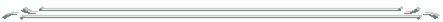 CERTIFICAT DE QUALIFICATION PROFESSIONNELLE : GESTIONNAIRE LOCATIFCode NSF 313p - inscrit au RNCP par arrêté du jj/mm/aaaa publié au JO du jj/mm/aaaa"AU VU DE LA DELIBERATION DU JURY DE CQP EN DATE DU ……LA COMMISSION PARITAIRE EMPLOI-FORMATION METIERS DE L’IMMOBILIER DELIVRE A :PRENOM NOM : DATE DE NAISSANCE :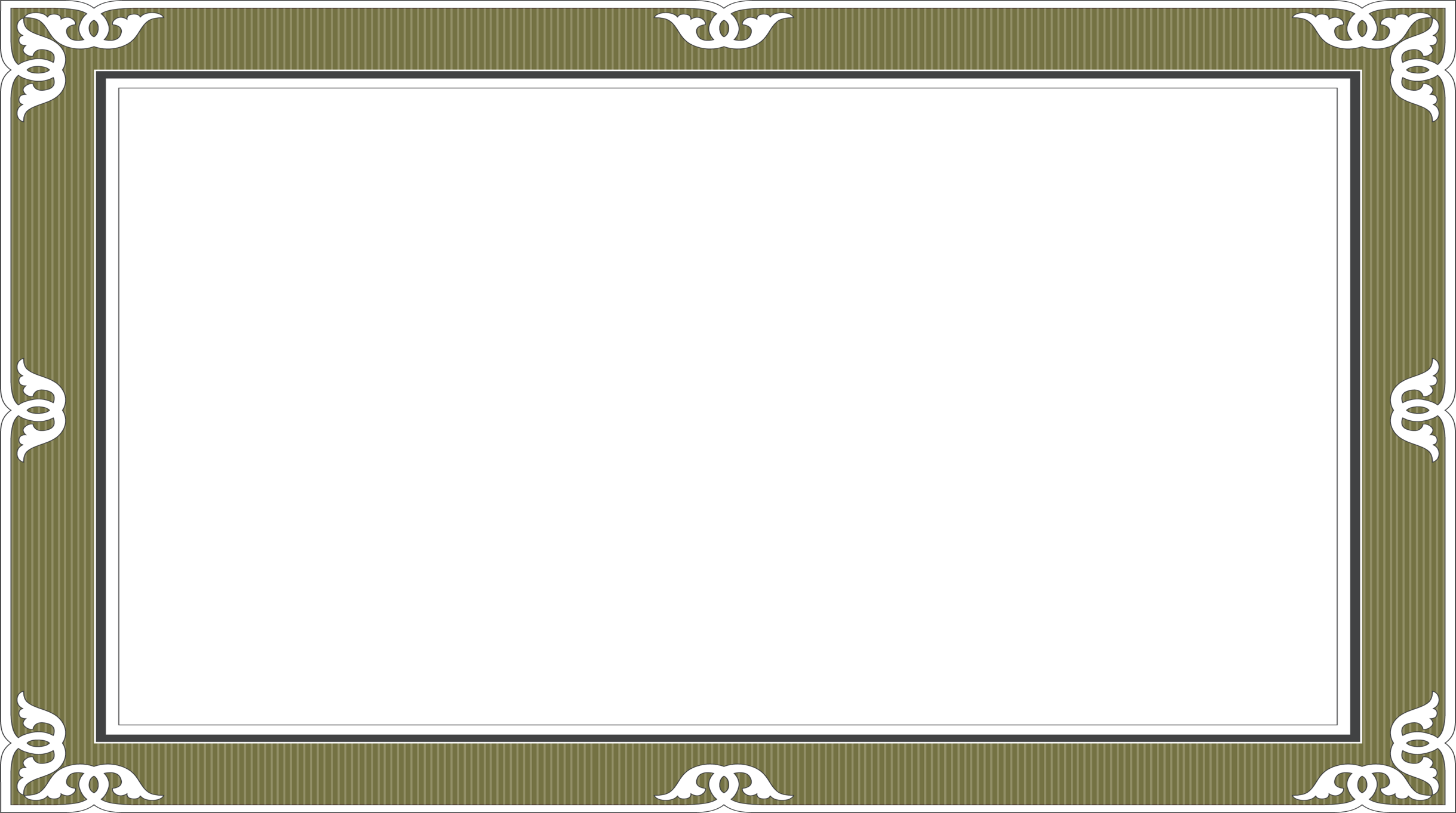 LE CQP GESTIONNAIRE LOCATIFÀ Paris, le …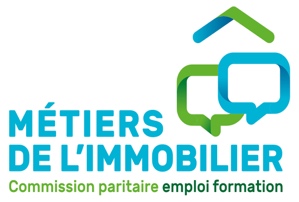 Jean-François BUET   											PRENOM NOMLE PRESIDENT DE CPNEFP DE L’IMMOBILIER       								Le/La TITUTAIRE DU CQP